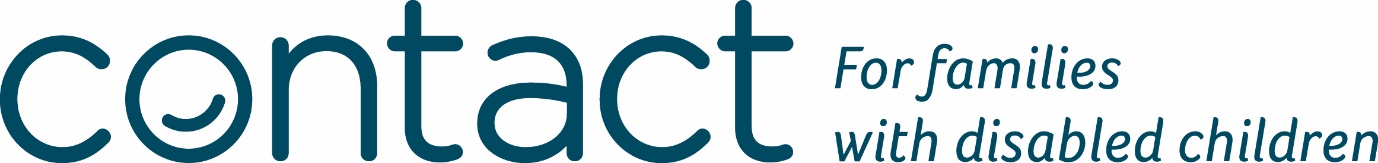 Participation Focus  -  June 2022Diversity and inclusion ToolkitThere will be a requirement set by the DfE this year, for all PCFs to complete diversity training. The training will be free and will form part of Contact’s support offer. We will continue to liaise with DfE over the finer details. As soon as we have further details, we will be in touch to confirm. There are now some template Equality, Diversity and Inclusion policies for forums to use EDI policy for new or developing parent carer forums ACAS EDI policy which can be adapted to suit The Diversity and Inclusion toolkit is also available for forums use.Community MattersYou can sign up for your complimentary subscription to Community Matters Advice and Information service by emailing Heather on admin@community-matters.org.uk and an advisor will be pleased to help.  They can provide email support on a range of Governance issues and paying people; and have a resource bank of templates, policies and procedures you can adapt. Here is their website Community MattersForum Assistance ProgrammeThe Forum Assistance Programme includes counselling for forum SG members and Reps. This information has been sent to all central Forum contacts and there are 8 free spaces per Forum. Also available are:● Financial helpline and signposting; debt counselling and information● Legal helpline● Family Care helpline● Online counselling● Face to face counselling (6 sessions,) please note that this may still be currently           suspended in line with Government guidelines        ● Wellbeing web portal – online resources● Specialist advice/general information – Everyday mattersFor Forums  ● Managerial Support service   ● Whistle-blowing support     Showcase practice that promotes preparing for adulthood from the earliest years. Further details about the day will available later. To book your place now, please go to: https://www.preparingforadulthood.org.uk/events/showcase-and-celebration-event-.htmContact/NNPCF newsletter sign-upYour forum doesn’t receive this automatically – you need to sign up to receive it. You can do this here Joint NNPCF/ Contact bulletin https://action.contact.org.uk/page/10881/subscribe/1Parent Carer Participation Advisor – Cindy BaylisIf you need to speak to me for advice,  information or just for a catch up please call me on 07920655079, email me on cindy.baylis@contact.org.uk or send me a TEAMS or Zoom invitation.  